Предмет: Русский языкКласс: 3 классТип урока: закрепление изученного материала(технология деятельностного метода)Тема урока: «Правописание суффиксов и приставок»Цель урока: создать условия для закрепления знаний о правописании суффиксов и приставокЗадачи (планируемые результаты)Предметные:- способствовать закреплению знаний о правописании суффиксов и приставок;- создать условия для развития умения написания слов с орфограммами в корне слова;- обеспечить условия для формирования умения письма по памяти.Личностные:- создать условия для формирования положительного отношения к учебной деятельности, интереса к изучению нового материала; - способствовать развитию умения проводить самооценку на основе критерия успешности учебной деятельности.Метапредметные:- способствовать развитию умения принимать и сохранять учебную задачу, соответствующую этапу обучения; соотносить учебные действия с изученным правилом; выполнять учебное задание в соответствии с алгоритмом; оценивать совместно с учителем и одноклассниками результат своих действий, вносить соответствующие коррективы; адекватно воспринимать оценку своей работы учителем, одноклассниками (регулятивные УУД);- создать ситуации, способствующие формулированию понятного для одноклассников высказывание и обоснования свого мнения; взаимодействия с партнёром в рамках учебного диалога; согласования позиции и нахождения общего решение; адекватного использования речевых средств для представления результата; оформления своих мыслей в устной форме; слушания и понимания речи других  (коммуникативные УУД); - обеспечить развитие умения ориентироваться на страницах учебника; в соответствии с вопросом строить ответ в устной форме; под руководством учителя осуществлять действие  подведения под понятие; производить сравнение и классификацию объектов по заданным критериям на языковом материале; проводить аналогии между изучаемым материалом и собственным опытом; уметь ориентироваться в своей системе знаний: отличать новое от уже известного с помощью учителя  (познавательные УУД).Приложение:1 задание: Открыть, зацвести, прибежал, вышел, налил, внести, уехать, прицепить.2 задание:Бросил, чертил, рисовал, шил, вязал, стучал, нес, болел, вертел, думал, крыл, тянул, пил, пустил.3 задание:Бросил, чертил, рисовал, шил, вязал, стучал, нес, болел, вертел, думал, крыл, тянул, пил, пустил.4 задание:Бежать, смотреть, крутить, прыгнуть, светить, копать, чистить, лететь, толкнуть.5 задание:
Чистить, катить, зеленеть, желтеть, сажать, краснеть, дарить.6 задание:
Пришел невод с одною рыбкой,
С непростою рыбкой, — золотою.
Удивился старик, испугался:
Он рыбачил тридцать лет и три года
И не слыхивал, чтоб рыба говорила.
Вот неделя, другая проходит,
Еще пуще старуха вздурилась:Опять к рыбке старика посылает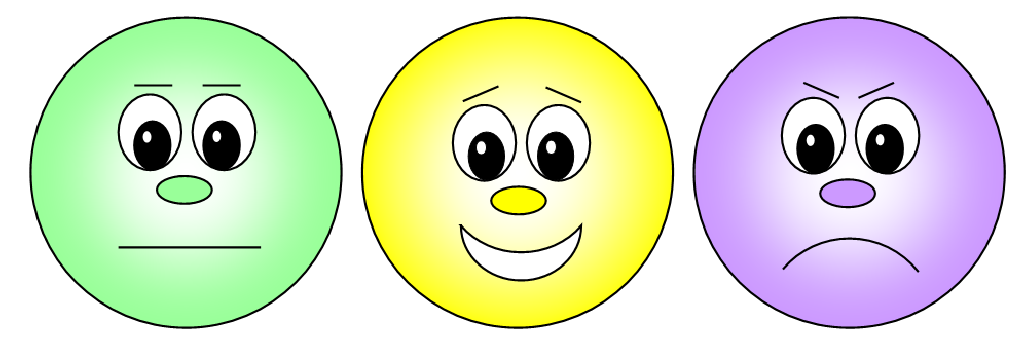 Ход урокаПланируемые результаты Планируемые результаты Ход урокаПредметныеЛичностные, метапредметные (универсальные учебныедействия)I. Организационный момент (2 мин)I. Организационный момент (2 мин)I. Организационный момент (2 мин)- Прозвенел звонок – начинается урок.- Посмотрите на себя, на свою парту. Все ли в порядке? Готовы ли вы к уроку? Посмотрите на своего соседа и его парту. Подскажите, если что-то у него не так.- Посмотрите на соседа, улыбнитесь.- Начинаем урок.II. Актуализация знаний (4 мин)II. Актуализация знаний (4 мин)II. Актуализация знаний (4 мин)–От данных слов с помощью приставок образуйте однокоренные слова с противоположным значением. Запишите по образцу, который представлен на доске. Приставки выделите.
Образец: входить–выходить.Открыть, зацвести, прибежал, вышел, налил, внести, уехать, прицепить.Осуществляется фронтальная проверка. Один учащийся работает у доски.способствовать закреплению знаний о правописании суффиксов и приставок;умение принимать и сохранять учебную задачу, соответствующую этапу обучения; умение соотносить учебные действия с изученным правилом; выполнять учебное задание в соответствии с алгоритмом; (регулятивные УУД);умение взаимодействовать с партнёром в рамках учебного диалога; оформлять свои мысли в устной форме; слушания и понимания речи других  (коммуникативные УУД); уметь ориентироваться в своей системе знаний: отличать новое от уже известного с помощью учителя  (познавательные УУД).III. Постановка темы и цели урока (9 мин)III. Постановка темы и цели урока (9 мин)III. Постановка темы и цели урока (9 мин)–От данных слов образуйте слова с приставками за-, на-, над- и запишите их. Подчеркните букву а в приставках.
Бросил, чертил, рисовал, шил, вязал, стучал, нес, болел, вертел, думал, крыл, тянул, пил, пустил.Один ученик работает у доски, остальные самостоятельно в рабочих тетрадях.–Что надо знать, чтобы правильно обозначить безударный гласный в приставке? (приставки пишутся всегда одинаково)–Над какой темой мы сегодня будем работать? Определите цель урока (правописание суффиксов и приставок. Закрепить знания о правописании суффиксов и приставок).способствовать закреплению знаний о правописании суффиксов и приставок;умение принимать и сохранять учебную задачу, соответствующую этапу обучения; соотносить учебные действия с изученным правилом; выполнять учебное задание в соответствии с алгоритмом(регулятивные УУД);умение формулировать понятное для одноклассников высказывание и обоснование своего мнения; адекватного использования речевых средств для представления результата; (коммуникативные УУД); умение ориентироваться на страницах учебника; в соответствии с вопросом строить ответ в устной форме; производить сравнение и классификацию объектов по заданным критериям на языковом материале; (познавательные УУД).IV. Работа по теме урока (10 мин)IV. Работа по теме урока (10 мин)IV. Работа по теме урока (10 мин)Работа по учебнику.Упр. 253 стр. 130
–Прочитайте пословицы на странице 130 в упражнении 253. Объясните их смысл.
–Что необходимо сделать для того, чтобы выполнить упражнение? (вставить в сова подходящие по смыслу приставки за-, о-, рас-, до-, с- и записать одну пословицу по памяти).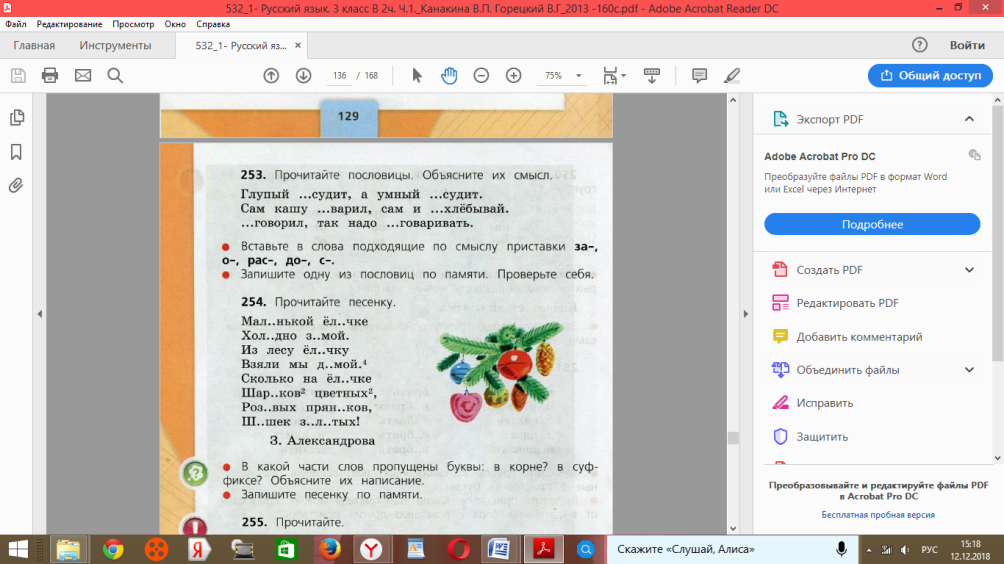 Один учащийся работает у доски, остальные в тетрадях. Осуществляется фронтальная проверка.Упр. 254. стр.130.–Прочитайте песенку из упражнения 254.способствовать закреплению знаний о правописании суффиксов и приставок;создать условия для развития умения написания слов с орфограммами в корне слова;обеспечить условия для формирования умения письма по памяти.умение принимать и сохранять учебную задачу, соответствующую этапу обучения; оценивать совместно с учителем и одноклассниками результат своих действий, вносить соответствующие коррективы (регулятивные УУД);умение оформления своих мыслей в устной форме; слушания и понимания речи других  (коммуникативные УУД); умение ориентироваться на страницах учебника; в соответствии с вопросом строить ответ в устной форме; производить сравнение и классификацию объектов по заданным критериям на языковом материале; проводить аналогии между изучаемым материалом и собственным опытом; уметь ориентироваться в своей системе знаний: отличать новое от уже известного с помощью учителя  (познавательные УУД).
–Найдите слова с орфограммами. В какой части слова они находятся? (в корне).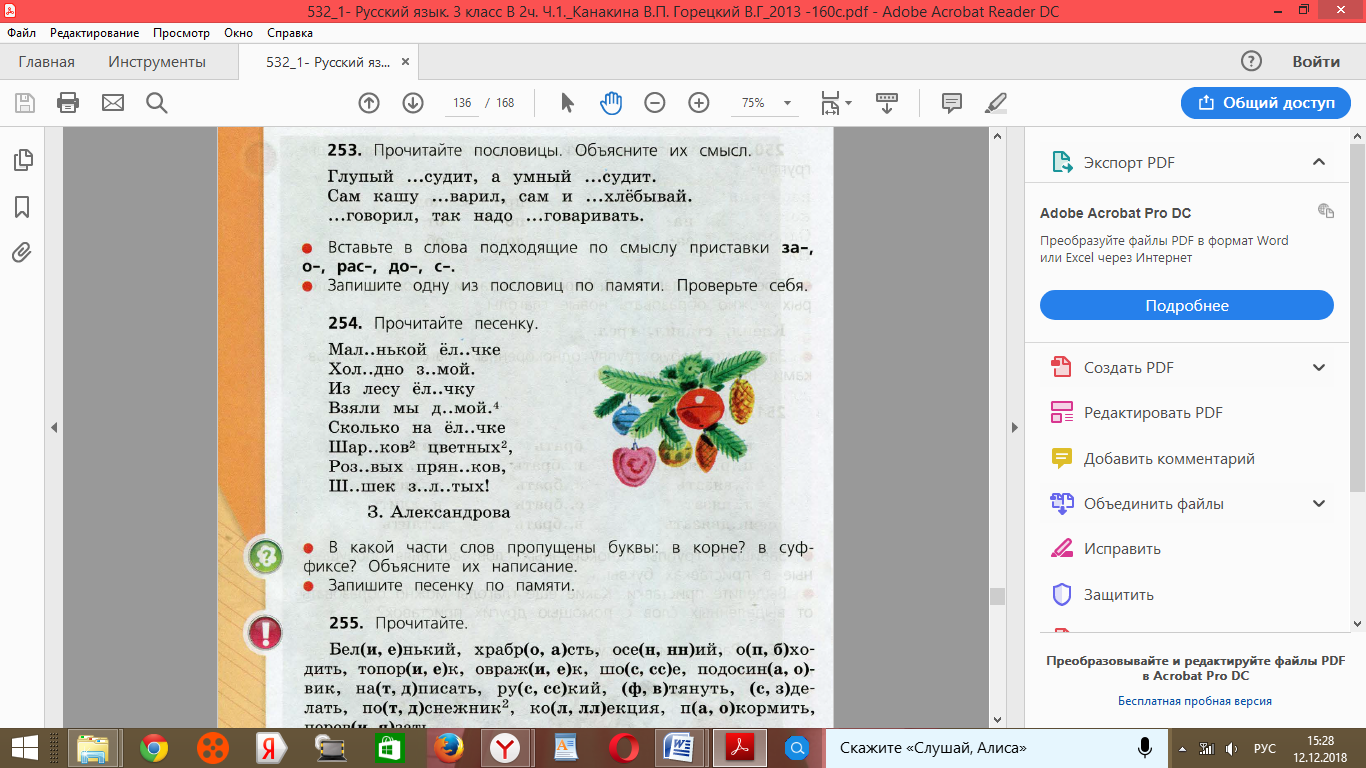 –Объясните написание этих орфограмм.–А теперь нам необходимо воспользоваться памяткой на стр. 146-147 для того, чтобы подготовиться к письму по памяти.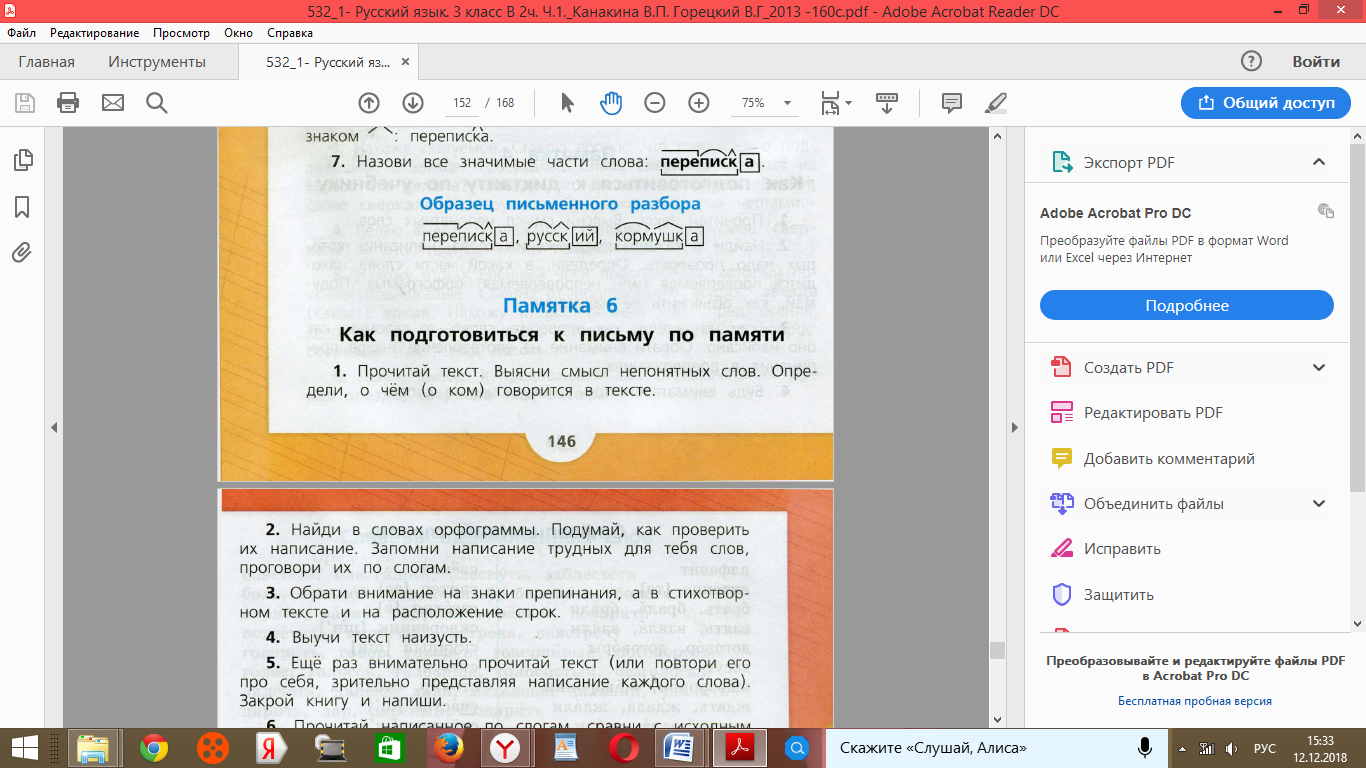 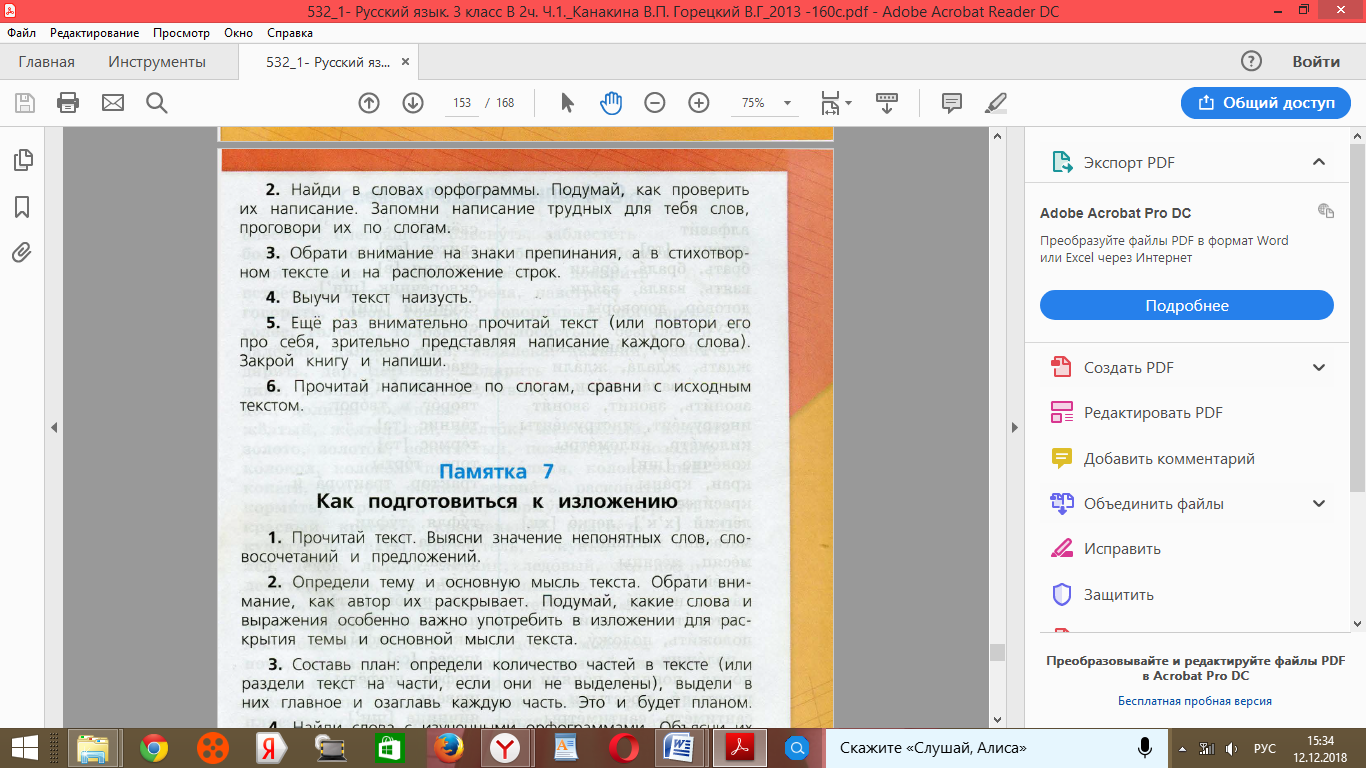 –Приступайте к работе. Вашу работу проверит сосед по парте. После выполнения осуществляется взаимопроверка.способствовать закреплению знаний о правописании суффиксов и приставок;создать условия для развития умения написания слов с орфограммами в корне слова;обеспечить условия для формирования умения письма по памяти.умение принимать и сохранять учебную задачу, соответствующую этапу обучения; оценивать совместно с учителем и одноклассниками результат своих действий, вносить соответствующие коррективы (регулятивные УУД);умение оформления своих мыслей в устной форме; слушания и понимания речи других  (коммуникативные УУД); умение ориентироваться на страницах учебника; в соответствии с вопросом строить ответ в устной форме; производить сравнение и классификацию объектов по заданным критериям на языковом материале; проводить аналогии между изучаемым материалом и собственным опытом; уметь ориентироваться в своей системе знаний: отличать новое от уже известного с помощью учителя  (познавательные УУД).V. Физкультминутка (2 мин)V. Физкультминутка (2 мин)V. Физкультминутка (2 мин)Нам радостно, нам весело! 
Смеемся мы с утра. 
Но вот пришло мгновенье, 
Серьезным быть пора. 
Глазки прикрыли, ручки сложили, 
Головки опустили, ротик закрыли. 
И затихли на минутку, 
Чтоб не слышать даже шутку, 
Чтоб не видеть никого, 
А себя лишь одного!VI. Продолжение работы по теме урока(13 мин)VI. Продолжение работы по теме урока(13 мин)VI. Продолжение работы по теме урока(13 мин)1. Работа по учебникуУпр. 256 стр. 131–Прочитайте текст.–Определите тип текста (текст–описание).–Назовите выполните письменные задания к упражнению.–Назовите слова с орфограммами. Объясните их написание.
–Назовите приставки в словах.
2. Упражнения в написании приставок
–Отданных слов образуйте однокоренные слова с приставками под-, от-, с- и запишите их. Выделите приставки и корни, подчеркните согласные в приставках.
Образец: рубить–подрубить, отрубить, срубить.Бежать, смотреть, крутить, прыгнуть, светить, копать, чистить, лететь, толкнуть.–Отданных слов, представленных на слайде, образуйте однокоренные слова с приставками о-(об-), за-, по-, до, вы-, у- и запишите их. Выделите приставки и корни, подчеркните гласные в приставах.Образец: бегать– оббегать, забегать, побегать, добегать, выбегать, убегать.
Чистить, катить, зеленеть, желтеть, сажать, краснеть, дарить.Осуществляется проверка по образцу.–Из предложенного текста выпишите слова с приставками.
Пришел невод с одною рыбкой,
С непростою рыбкой, — золотою.
Удивился старик, испугался:
Он рыбачил тридцать лет и три года
И не слыхивал, чтоб рыба говорила.
Вот неделя, другая проходит,
Еще пуще старуха вздурилась:Опять к рыбке старика посылает–Из какого произведения эти строки? (Из "Сказки о рыбаке и рыбке")
–Кто автор этого произведения? (А. С. Пушкин)
–Прочитайте слова, которые вы выписали. Назовите приставки (учащиеся по цепочке читают слова и называют приставки).
–Что нужно знать о приставках и суффиксах. чтобы правильно их написать? (ответы учащихся)способствовать закреплению знаний о правописании суффиксов и приставок;создать условия для развития умения написания слов с орфограммами в корне слова;умение принимать и сохранять учебную задачу, соответствующую этапу обучения; соотносить учебные действия с изученным правилом; выполнять учебное задание в соответствии с алгоритмом; оценивать совместно с учителем и одноклассниками результат своих действий, вносить соответствующие коррективы; адекватно воспринимать оценку своей работы учителем, одноклассниками (регулятивные УУД);умение формулировать понятное для одноклассников высказывание и обоснования своего мнения; взаимодействовать с партнёром в рамках учебного диалога; согласования позиции и нахождения общего решение; адекватного использования речевых средств для представления результата; оформления своих мыслей в устной форме; слушания и понимания речи других  (коммуникативные УУД); умение ориентироваться на страницах учебника; в соответствии с вопросом строить ответ в устной форме; под руководством учителя осуществлять действие  подведения под понятие; уметь ориентироваться в своей системе знаний: отличать новое от уже известного с помощью учителя  (познавательные УУД).VIII.  Рефлексия (3 мин)VIII.  Рефлексия (3 мин)VIII.  Рефлексия (3 мин)- Оцените работу своей пары отметкой на карточке, подпишите и сдайте мне.- Какую цель мы ставили в начале урока? (закрепить знания о правописании суффиксов и приставок)-Как вы думаете, хорошо ли вы поработали и достигли ли мы этой цели? (Да)умение оценивать совместно с учителем и одноклассниками результат своих действий (регулятивные УУД);умение слушания и понимания речи других  (коммуникативные УУД); X. Домашнее задание (2 мин)X. Домашнее задание (2 мин)X. Домашнее задание (2 мин)–А теперь послушайте внимательно ваше домашнее задание: Вам необходимо будет выполнить упр. 255 на стр. 130.
–Скажите, что необходимо будет сделать для того, чтобы его выполнить? (нам нужно будет записать слова, правильно подбирая букву из скобок, а так же найти слово-название растения и об+ъяснить как оно образовано).
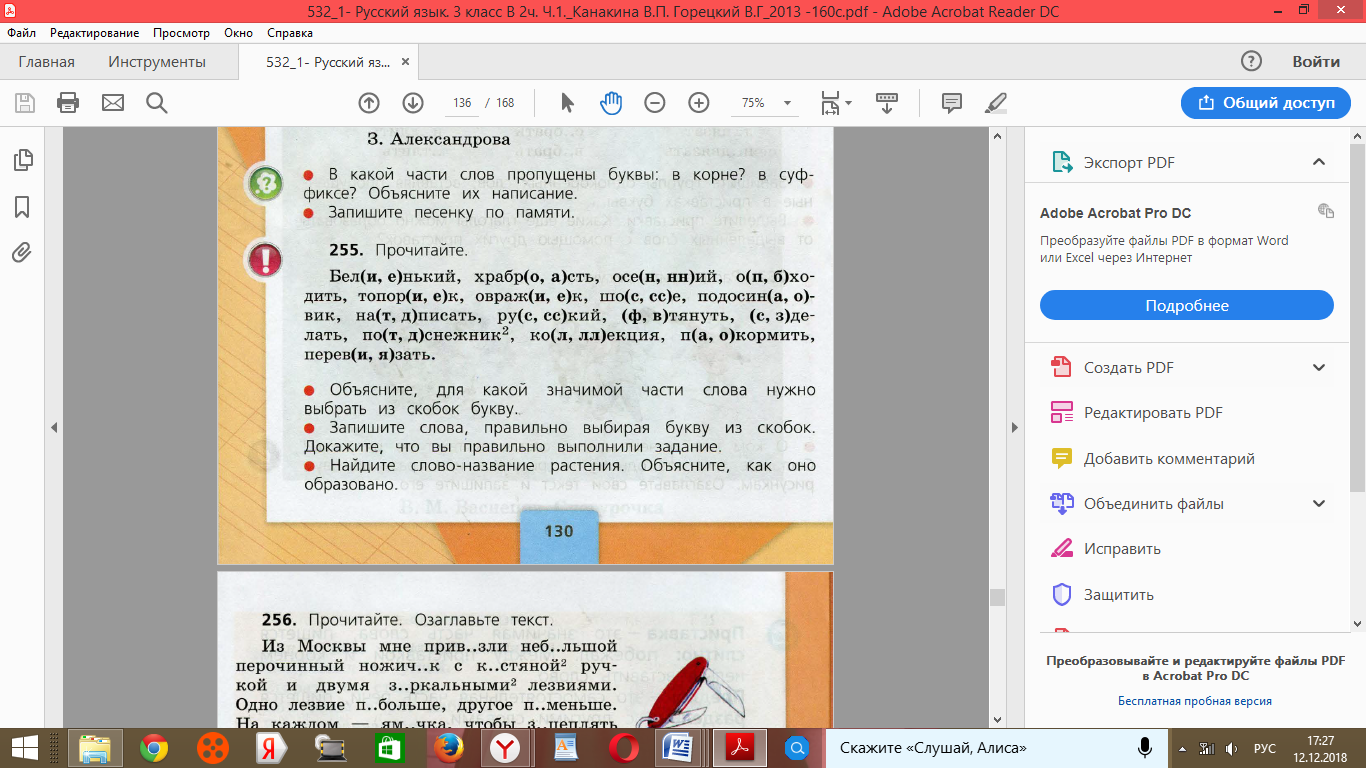 способствовать закреплению знаний о правописании суффиксов и приставок;умение ориентироваться на страницах учебника; в соответствии с вопросом строить ответ в устной форме; уметь ориентироваться в своей системе знаний: отличать новое от уже известного с помощью учителя  (познавательные УУД).